6.	Používání sociálních médiíWebové stránky nejsou jediným kanálem, který pro svou prezentaci podniky na internetu využívají. Svůj boom v posledních letech zažívá využívání sociálních médií. Hlavní výhodou firemní prezentace a propagace na sociálních sítích je budování vztahu s jejich příznivci, poskytování podpory a relevantních informací. Firmy tak mohou relativně pohodlným interaktivním způsobem získat zpětnou vazbu na své produkty nebo třeba také hledat nové zaměstnance. Nejčastěji využívaným typem jsou v podnicích dlouhodobě sociální sítě, na kterých měla v roce 2021 založený vlastní účet už přibližně polovina firem.Hlavní zjištěníV roce 2021 překročil podíl podniků v České republice, které mají profil na alespoň jednom typu sociálních médií poprvé hranici 50 %. Využívání sociálních médií ze strany podniků se sleduje od roku 2013. Od té doby se podíl podniků, které na nich fungují, ztrojnásobil. U všech typů sociálních médií platí, že je častěji aktivně používají velké firmy než střední a malé. Velkých subjektů s profilem na sociálních médiích bylo v roce 2021 87 %, středně velkých 62 % a malých bezmála polovina (47 %). Nejvíce využívaným typem sociálních médií podniky v Česku byly i v roce 2021 sociální sítě (např. Facebook, LinkedIn), na nichž mělo vlastní účet 49 % subjektů. V porovnání s rokem 2019 se podíl firem s profilem na sociálních sítích v Česku zvýšil o desetinu. Nejvýrazněji tento podíl vzrostl u velkých firem, kde mělo v roce 2021 vlastní účet již 83 % firem, v roce 2019 to bylo 73 %.Sociální sítě v Česku nejčastěji používají podniky působící v ubytování (89 % v roce 2021), v mediálním sektoru (88 %) nebo cestovní agentury a kanceláře (88 %). Ze zpracovatelského průmyslu mají profil na sociálních sítích nejčastěji podniky z automobilového průmyslu (55 %). Naopak nejnižší podíl firem s profilem na sociálních sítích zaznamenáváme u firem ze stavebnictví (27 %). Kromě sociálních sítí využívají podniky i jiné typy sociálních médií, ale již v podstatně nižší míře. Firmy mohou např. vkládat své příspěvky na webové stránky určené ke sdílení multimediálního obsahu, z nichž zřejmě neznámější je portál YouTube, případně aplikace Instagram, umožňující podnikatelským subjektům sdílet své fotografie - videoprezentace, manuály či nejrůznější příspěvky, které podniky propagují. České firmy však tento typ sociálních médií využívají poměrně málo (22 % v roce 2021). Oblibu mají stejně jako u sociálních sítí především u velkých subjektů (53 %) a podle odvětví u firem působících v mediálním sektoru (72 %) nebo u cestovních agentur (58 %). Využívání podnikových blogů, například Twitteru, bylo v podnikatelském sektoru v ČR v porovnání se sociálními sítěmi více než pětkrát nižší – v roce 2021 mělo firemní blog či účet na Twitteru 9 % firem. Přispívá sem třetina velkých podniků, ale jen 7 % malých. Nejčastěji jej opět využívají subjekty, které působí v mediálním sektoru nebo firmy v IT sektoru. Nejnižší podíl firem (6 %) využíval v roce 2021 webové stránky typu wiki, které se vyznačují tím, že jejich obsah může snadno a rychle vytvářet nebo upravovat libovolný uživatel ve svém webovém prohlížeči. Nejznámější stránkou tohoto typu je internetová encyklopedie Wikipedie. Wiki mohou být ale využívány pro sdílení znalostí a zkušeností jejich uživatelů (např. sdílení digitálních učebních materiálů, prezentací). Proto je také nejčastěji využívají subjekty působící v odvětví CZ-NACE J (62-63) Činnosti v oblasti informačních technologií (41 % v roce 2021). Wiki stránky využívá čtvrtina velkých podniků. Zatímco sociální sítě jsou fenoménem poslední dekády a jejich obliba stále roste, webové stránky mají české subjekty o poznání déle. Z porovnání využívání webové prezentace (podrobněji viz kapitola č. 2) a sociálních sítí vyplynulo, že v roce 2021 měla třetina podniků (35 %) jen své webové stránky a k využívání sociálních sítí se zatím neměla. Podíl takových subjektů navíc postupem času značně ubývá. Podniků, které se prezentují pouze na webu a nemají profil na sociálních sítích, bylo v roce 2014 téměř 60 % a v roce 2021 jich byla jen přibližně třetina. Každým rokem ale narůstá podíl firem, které mají jak webovou prezentaci, tak také profil na sociálních sítích. V roce 2021 byla takových firem téměř polovina (48 %), jejich podíl se od roku 2014 se zvýšil 1,6krát. Velkých firem, které fungují na sociálních sítích a zároveň provozují webové stránky, je dokonce 80 % a středně velkých je 58 %. Profil pouze na sociálních sítích (a nikoli webové stránky) měl v roce 2021 jen zlomek firem (1,8 %), nejčastěji šlo o subjekty působící v dopravě a skladování (6 %). Profil pouze na jednom typu sociálních médií, nejčastěji na sociálních sítích, měla v roce 2021 o něco více než čtvrtina firem v ČR (27 %), resp. 53 % podniků využívající sociální média. Nejvíce subjektů používajících jen jeden typ sociálních médií nacházíme ve stravování a pohostinství nebo v obchodě a opravách motorových vozidel. Dva typy sociálních médií používá 9 % podniků, nejčastěji ty velké (34 %). Používání více typů sociálních médií je typické pro firmy v mediálním či IT sektoru.Ve využívání sociálních médií České podniky ve srovnání mezi státy EU zaostávají, za rok 2021  jsme pátí od konce evropského žebříčku. Podobně jako podniky v Česku na tom jsou také podniky v Maďarsku, Estonsku nebo Chorvatsku. Evropskému žebříčku vévodí Malta, kde má 84 % podniků profil na sociálních médiích nebo Švédsko a Nizozemsko, kde je podíl podniků 80%. Prakticky stejné resp. velmi podobné pořadí obsadily v evropském srovnání podniky v Česku ve všech ostatních ukazatelích týkajících se využívání sociálních médií. Vždy se pohybujeme mezi nejhoršími deseti zeměmi v rámci Unie.  Tab. 6.1: Podniky s 10 a více zaměstnanci v ČR používající vybraná sociální média v roce 2021podíl na celkovém počtu podniků s 10 a více zaměstnanci v dané velikostní a odvětvové skupině (v %)Zdroj: Český statistický úřad, 2021Graf 6.1 Typy sociálních médií používaných podniky s 10 a více zaměstnanci v ČR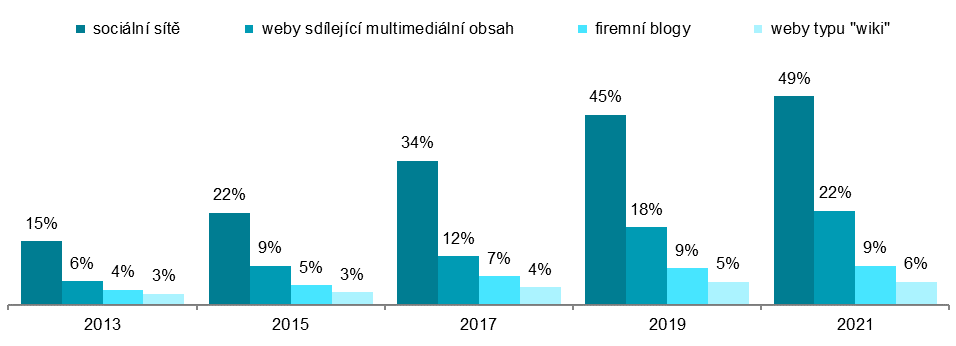 podíl na celkovém podniků s 10 a více zaměstnanci v daných letech Graf 6.2 Typy sociálních médií používaných podniky s 10 a více zaměstnanci v ČR v roce 2021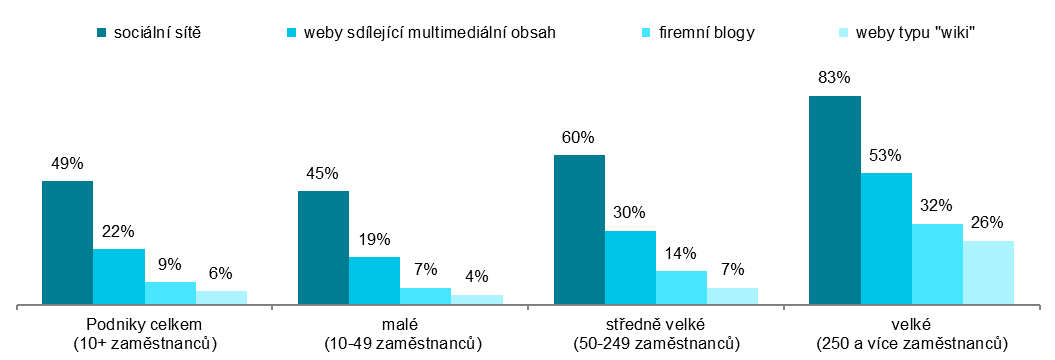 podíl na celkovém podniků s 10 a více zaměstnanci v dané velikostní skupině Graf 6.3: Využívání webových stránek a sociálních sítí podniky v s 10 a více zaměstnanci v ČR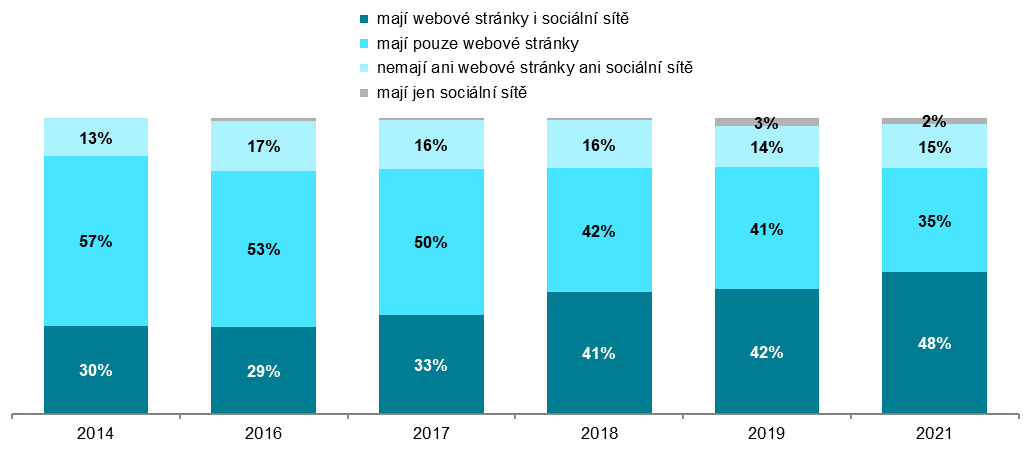 podíl na celkovém počtu podniků s 10 a více zaměstnanci v daných letech Zdroj: Český statistický úřad, 2021Graf 6.4: Podniky s 10 a více zaměstnanci v zemích EU využívající sociální média v roce 2021 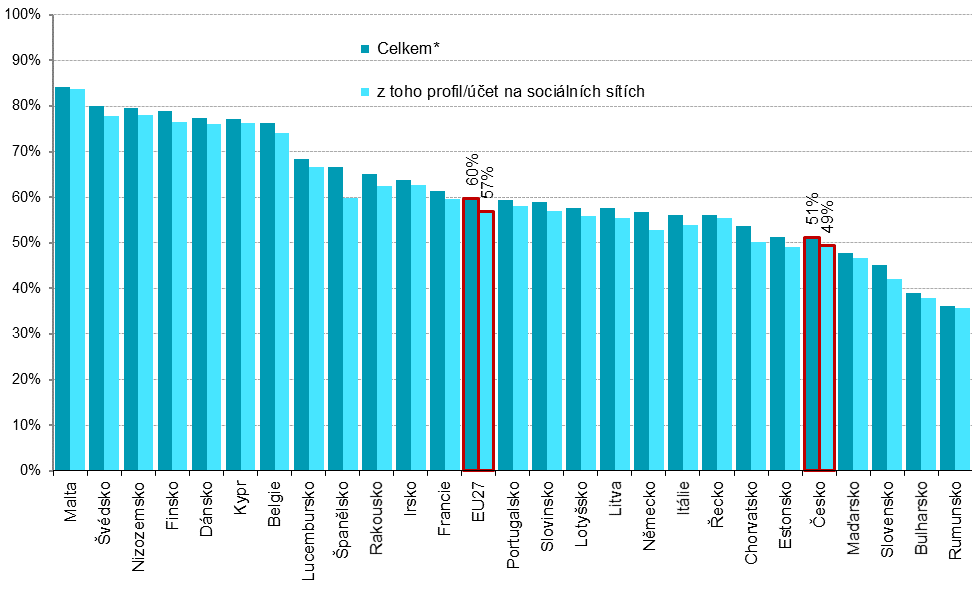 * podniky dané země mající uživatelský profil/účet na alespoň jednom typu sociálního média podíl na celkovém počtu podniků s 10 a více zaměstnanci v dané zemi                          zdroj dat: Eurostat, prosinec 2021Graf 6.5: Na kolika typech sociálních médií měly podniky s 10 a více zaměstnanci v zemích EU 
v roce 2021 profil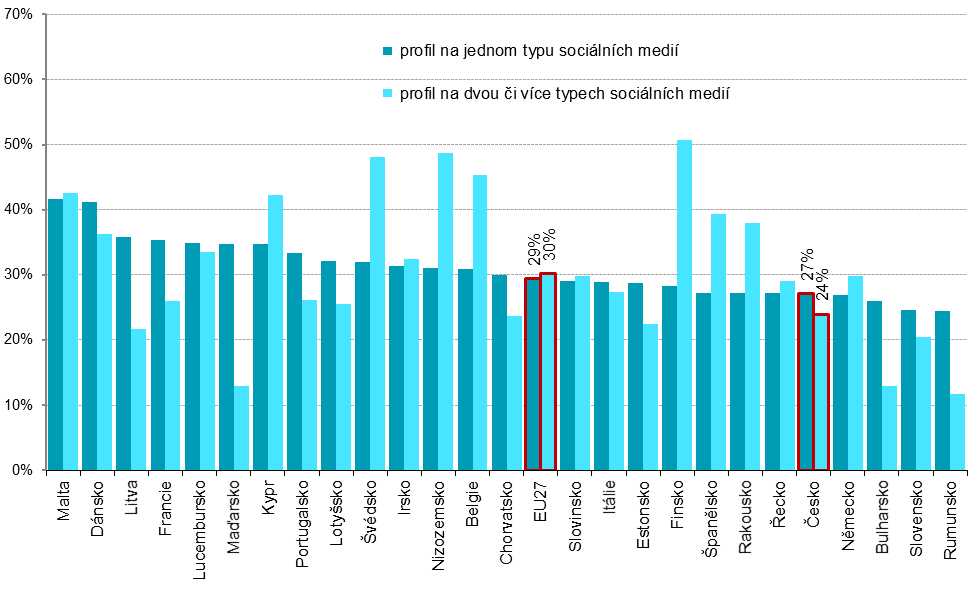 podíl na celkovém počtu podniků s 10 a více zaměstnanci v dané zemi                          zdroj dat: Eurostat, prosinec 2021Podniky s profilem na alespoň jednom typu sociálních  médií podle typů sociálních médiípodle typů sociálních médiípodle typů sociálních médiípodle typů sociálních médiípodle typů sociálních médiípodle typů sociálních médiíPodniky s profilem na alespoň jednom typu sociálních  médií s profilem na sociálních sítíchz toho pouze na sociálních sítíchs profilem na webech sdílejících multimediální obsahs profilem na blozích nebo mikroblozíchs profilem na webech typu "wiki" pro sdílení znalostí nebo informacíPodniky celkem (10+)51,1 49,4 25,6 22,3 9,2 5,5 Velikost podniku  10–49 zaměstnanců46,9 45,5 25,2 19,1 7,0 4,2   50–249 zaměstnanců61,6 59,8 27,6 29,6 13,6 6,8   250 a více zaměstnanců86,7 83,4 25,6 52,6 32,5 25,6 Odvětví (ekonomická činnost)  Zpracovatelský průmysl45,0 43,0 24,4 17,7 6,7 4,5   Výroba a rozvod energie, plynu, tepla34,3 32,3 21,9 11,5 4,2 2,1   Stavebnictví27,8 26,7 17,6 9,2 1,1 1,6   Obchod a opravy motorových vozidel67,7 65,8 36,7 28,3 9,9 2,9   Velkoobchod66,8 64,9 24,8 39,4 11,5 5,5   Maloobchod61,8 60,5 30,8 30,3 11,8 5,4   Doprava a skladování41,4 40,8 30,0 9,6 4,1 2,8   Ubytování89,8 88,7 39,4 48,2 15,7 3,9   Stravování a pohostinství70,8 70,5 43,8 25,3 5,7 2,0   Činnosti cestovních agentur a kanceláří87,9 87,9 25,2 57,8 32,2 14,5   Audiovizuální činnosti; vydavatelství91,8 87,6 12,0 71,5 44,6 28,1   Telekomunikační činnosti78,3 75,7 25,3 34,3 25,5 31,9   Činnosti v oblasti IT83,0 77,0 15,1 49,1 38,7 41,4   Činnosti v oblasti nemovitostí35,3 33,8 17,6 14,5 6,0 1,7   Profesní, vědecké a technické činnosti52,1 50,3 21,2 24,0 17,9 8,7   Ostatní administrativní a podpůrné činnosti42,1 41,9 25,8 14,0 7,2 1,8 